Contratto n. 8 del 16 marzo 2022CONTRATTO DI UTILIZZO LOCALI ATTREZZATI ACCORDO di COPRODUZIONE approvato con delibera del C.d.a. del 09 novembre 2021 Con la presente scrittura privata la “Fondazione di Partecipazione Arte e Cultura di Velletri”, rappresentata dal direttore amministrativo dott.ssa Paola Gaibisso, concede l’utilizzo temporaneo del: Teatro ArtemisioCasa delle Culture e della Musica: AuditoriumCasa delle Culture e della Musica: Sala degli AffreschiCasa delle Culture e della Musica: ChiostroCasa delle Culture e della Musica: Giardino esternoa: ASSOCIAZIONE COLLE IONCI con sede in Velletri, Via Acqua Lucia, 27 C.F. e P.IVA: 06102281000 mail: colleionci@gmail.com in persona del Presidente del Consiglio Direttivo Bottini Valeriano, nato a Teramo il 11 luglio 1954 C.F.: BTT VRN 54L11 L103L  per promuovere eventi di:teatro-prosa;teatro-musica;conferenza, presentazione libri, convegni;musica - danza;altro:   da effettuarsi nei seguenti giorni:                                                  20 marzo 2022 dalle ore 17,00 alle ore 20,00;                                                   01 aprile 2022 dalle ore 18,00 alle ore 21,00;                                                  10 aprile 2022 dalle ore 10,30 alle ore 13,30;                                                     24 aprile 2022 dalle ore 10,30 alle ore 13,30;                                                  08 maggio 2022 dalle ore 10,30 alle ore 13,30;                                                  15 maggio 2022 dalle ore 10,30 alle ore 13,30;                                                  29 maggio 2022 dalle ore 10,30 alle ore 13,30;                                                  05 giugno 2022 dalle ore 10,30 alle ore 13,30;                                                  19 giugno 2022 dalle ore 10,30 alle ore 13,30                                                     03 luglio 2022 dalle ore 10,30 alle ore 13,30;              Gli eventi saranno aperti al pubblico con ingresso:gratuito;offerta libera;a pagamento;privatoIl prezzo per l’utilizzo dei locali attrezzati è fissato in €. 1.300,00 (euro milletrecento/00) comprensivo di IVA al 22% di cui €. 1.300,00 (euro milletrecento/00) per l’uso dei locali ed €. 0,00 (euro zero/00) per la custodia oltre al deposito cauzionale di € 00,00 (euro zero/00).Il deposito cauzionale, se versato, sarà restituito previa verifica dello stato dei luoghi e richiesta scritta con indicazione del conto corrente sul quale accreditare le somme da rimborsare.Il pagamento integrale dovrà essere effettuato almeno 10 (dieci) giorni prima della data di ciascun evento tramite bonifico bancario sul conto della Fondazione:IBAN: IT 58 H 05104 39491 CC0010522924In caso di recesso saranno applicate le seguenti penali:entro 10 (dieci) giorni dalla data dell’evento: nessuna penale;entro 5 (cinque) giorni dalla data dell’evento: 50% del prezzo complessivo;entro 1 (uno) giorno dalla data dell’evento: 100% del prezzo complessivo;Il presente contratto non può essere ceduto ed è vietata la sublocazione dei locali concessi in utilizzo.Nel caso in cui, nel corso della manifestazione, sia prevista la vendita di beni/o servizi o la somministrazione di alimenti e bevande anche a titolo gratuito, sarà cura dell’utilizzatore provvedere a richiedere alle autorità competenti le necessarie autorizzazioni Le misure di prevenzione COVID-19 sono ed esclusivo carico dell’utilizzatore che provvederà ad attivare le misure ritenute idonee al fine di evitare assembramenti (in entrata, in uscita, nel corso dell’evento); misurazione della temperatura all’ingresso (se ritenuto opportuno); utilizzo dei dispositivi di protezione individuali; distanziamento tra gli spettatori; altri strumenti ritenuti idonei in funzione dell’evento.Al termine di ciascuno spettacolo l’organizzatore provvederà a pulire ed igienizzare tutti gli spazi utilizzatiPer qualsiasi controversia è competente il foro di Velletri Per presa visione ed accettazione:La Fondazione: ________________________Il Conduttore: ______________________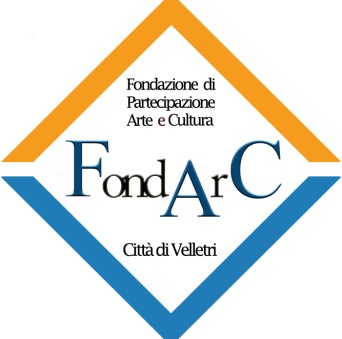 FONDAZIONE DI PARTECIPAZIONE  ARTE E CULTURA CITTA’ DI VELLETRI